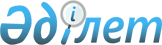 О переименовании улицРешение акима Жарсуатского сельского округа Индерского района Атырауской области от 13 декабря 2016 года № 19. Зарегистрировано Департаментом юстиции Атырауской области 30 декабря 2016 года № 3740      В соответствии с подпунктом 4) статьи 14 Закона Республики Казахстан от 8 декабря 1993 года "Об административно-территориальном устройстве Республики Казахстан", со статьей 37 Закона Республики Казахстан от 23 января 2001 года "О местном государственном управлении и самоуправлении в Республике Казахстан" и заключением областной ономастической комиссии от 2 августа 2016 года, аким Жарсуатского сельского округа РЕШИЛ:

      Переименовать улицу имени "Мұрат Мөңкеұлы" в селе Құрылыс, Жарсуатского сельского округа Индерского района на имя "Қылыш Кемалиев".

      Переименовать улицу "Механизатор" в селе Құрылыс, Жарсуатского сельского округа Индерского района на наименование "Атамекен".

      Контроль за исполнением настоящего решения оставляю за собой.

      Настоящее решение вступает в силу со дня государственной регистрации в органах юстиции и вводится в действие по истечении десяти календарных дней после дня его первого официального опубликования.


					© 2012. РГП на ПХВ «Институт законодательства и правовой информации Республики Казахстан» Министерства юстиции Республики Казахстан
				
      Аким округа

Н. Азгалиев
